目	录第一部分 单位概况一、主要职能二、单位机构设置及预算单位构成情况三、2024年度单位主要工作任务及目标第二部分 2024年度单位预算表一、收支总表二、收入总表三、支出总表四、财政拨款收支总表五、财政拨款支出表（功能科目）六、财政拨款基本支出表（经济科目）七、一般公共预算支出表八、一般公共预算基本支出表九、一般公共预算“三公”经费、会议费、培训费支出表十、政府性基金预算支出表十一、国有资本经营预算支出预算表十二、一般公共预算机关运行经费支出预算表十三、政府采购支出表第三部分 2024年度单位预算情况说明第四部分 名词解释第一部分 单位概况一、主要职能第一、社区工作是在政府部门的指导下进行社区服务的，需要在社区党组织的领导具体规定下进行社区事务处理，同时社区工作人员要组织社区成员进行自治管理，做好基本的社区服务工作。第二、社区的工作人员要组织社区成员进行一系列的便民服务，另外社区的工作人员还要动员和组织社区成员共驻共建，一起做好社区的资源共享工作，同时要协助政府做好各个条线的工作。第三、社区工作人员要开展具有本社区特色的文化氛围活动，组织社区的老百姓进行一些娱乐活动和体育活动，使社区气氛愉快活跃，帮助有困难的家庭，这样才可以增强社区成员的归属感和凝聚力。第四、社区工作人员要对社区内的物业管理有一定监督，保证整个社区的老百姓切身利益，要对物业管理履行其工作职责的情况进行监督，而且要及时向上级反映情况，帮助老百姓解决问题。第五、社区要成为社会主义制度宣传的一个阵地，要把国家的政策给社区的居民进行宣传，同时要让大家了解我们党的政策和方针，要让老百姓能够时刻知道国家大政方针，拥护国家的政策和发展!二、单位机构设置及预算单位构成情况根据单位职责分工，本单位无内设机构。本单位无下属单位。三、2024年度单位主要工作任务及目标最是实干能致远。蟠龙社区将继续勇担使命、砥砺奋进、创新开拓、拼抢实干，以“扎扎实实、踏踏实实”的作风状态，胸怀“汇通江淮之气概、畅达黄海之辽阔”的格局，共同谱写“共建共享，共融蟠龙”的崭新篇章。（一）秉持“为民造福”的价值追求习总书记多次强调“以文化人”“以文育人”，打造社区二楼服务共享空间，围绕“家风家教”“乡邦乡贤”“中医”等三大文化主题，积极开展红色宣讲、亲子活动、惠民服务等各类主题活动。依托迎春花广场居民社区客厅和睦邻汇，打造居民家门口的活动空间。选树社区本土道德模范、最美人物、明星家庭等，积极寻找居民身边的“温暖实事”“温暖瞬间”，探索一条“共创温暖、共享温暖”的社区治理新路径，让“有温度的党建，能感知的民生”初见成效。（二）恪守“为民之责”的实干担当始终把高质量党建作为群众自治“指南针”，以党建联盟作为基层治理、服务群众的有力延伸和有效抓手，不断拓展红色朋友圈，坚持以“多元参与、协商共治”为原则，进一步深化“党建网格+治理网格”双网融合，由网格书记分工履职，不断拓展红色朋友圈，深化“搭把手”帮帮团服务内涵和理念，聚力关爱“一老一小”对辖区低保、残疾、空巢独居老人、困境儿童等困难群体开展“N对1”的精准帮扶，打造共建共享的全响应网格化社区服务供给格局。（三）笃行“人民满意”的最高标准在原有“公益大赶集”“启智坊”“红健蟠龙，岐黄相约”“红色物业336”等惠民服务项目基础上提质升级，打造“亲情蟠龙”各类服务品牌2.0版本，常态化开展文艺培训、讲座、阅读推广等志愿服务。探索社区花园“居民绿化自治”模式，居民由旁观者变为行动者，探索打造居民共享花园的可能性，在劳作之中，“重建人与土地的联系，重建人与人的联系，重建我们与他人的善意和信任关系，从而重建社区和社区归属感”。2024年参考：要以抓铁有痕、踏石留印的决心，勇于创新、奋力拼搏的信心，坚持不懈、精益求精的恒心，共同“拼”出中国式现代化在江苏大地上可观可感的壮阔图景。第二部分2024年度江阴市城东街道蟠龙社区居民委员会单位预算表注：本单位无政府性基金预算，也没有使用政府性基金安排的支出，故本表无数据。注：本单位无国有资本经营预算支出，故本表无数据。注：1.“机关运行经费”指行政单位（含参照公务员法管理的事业单位）使用一般公共预算安排的基本支出中的日常公用经费支出，包括办公及印刷费、邮电费、差旅费、会议费、福利费、日常维修费、专用材料及一般设备购置费、办公用房水电费、办公用房取暖费、办公用房物业管理费、公务用车运行维护费及其他费用等。2.本单位无一般公共预算机关运行经费支出，故本表无数据。注：本单位无政府采购支出，故本表无数据。第三部分 2024年度单位预算情况说明一、收支预算总体情况说明江阴市城东街道蟠龙社区居民委员会2024年度收入、支出预算总计422.5万元，与上年相比收、支预算总计各减少121.51万元，减少22.34%。其中：（一）收入预算总计422.5万元。包括：1．本年收入合计422.5万元。（1）一般公共预算拨款收入422.5万元，与上年相比减少121.51万元，减少22.34%。主要原因是压减经费。（2）政府性基金预算拨款收入0万元，与上年预算数相同。（3）国有资本经营预算拨款收入0万元，与上年预算数相同。（4）财政专户管理资金收入0万元，与上年预算数相同。（5）事业收入0万元，与上年预算数相同。（6）事业单位经营收入0万元，与上年预算数相同。（7）上级补助收入0万元，与上年预算数相同。（8）附属单位上缴收入0万元，与上年预算数相同。（9）其他收入0万元，与上年预算数相同。2．上年结转结余为0万元。与上年预算数相同。（二）支出预算总计422.5万元。包括：1．本年支出合计422.5万元。（1）城乡社区支出（类）支出422.5万元，主要用于人员经费、公用经费、项目支出。与上年相比减少121.51万元，减少22.34%。主要原因是压减经费。2．年终结转结余为0万元。二、收入预算情况说明江阴市城东街道蟠龙社区居民委员会2024年收入预算合计422.5万元，包括本年收入422.5万元，上年结转结余0万元。其中：本年一般公共预算收入422.5万元，占100%；本年政府性基金预算收入0万元，占0%；本年国有资本经营预算收入0万元，占0%；本年财政专户管理资金0万元，占0%；本年事业收入0万元，占0%；本年事业单位经营收入0万元，占0%；本年上级补助收入0万元，占0%；本年附属单位上缴收入0万元，占0%；本年其他收入0万元，占0%；上年结转结余的一般公共预算收入0万元，占0%；上年结转结余的政府性基金预算收入0万元，占0%；上年结转结余的国有资本经营预算收入0万元，占0%；上年结转结余的财政专户管理资金0万元，占0%；上年结转结余的单位资金0万元，占0%。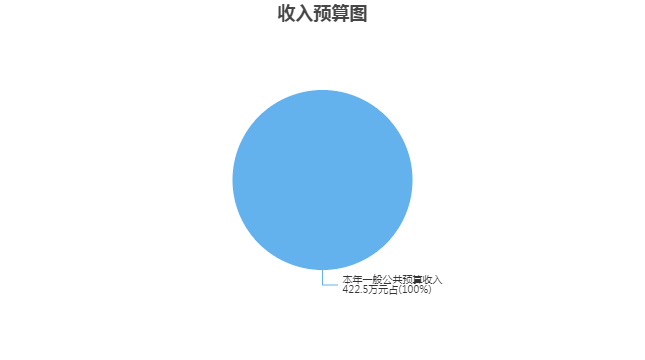 三、支出预算情况说明江阴市城东街道蟠龙社区居民委员会2024年支出预算合计422.5万元，其中：基本支出217.92万元，占51.58%；项目支出204.58万元，占48.42%；事业单位经营支出0万元，占0%；上缴上级支出0万元，占0%；对附属单位补助支出0万元，占0%。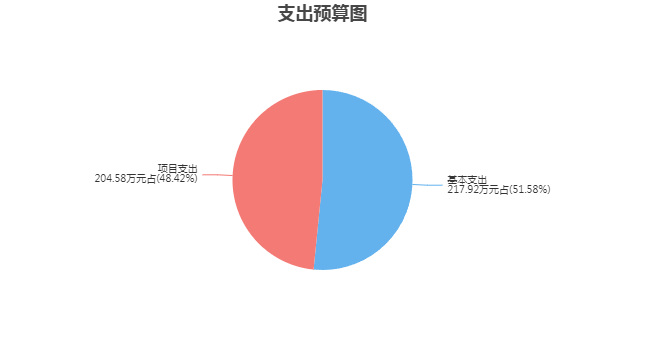 四、财政拨款收支预算总体情况说明江阴市城东街道蟠龙社区居民委员会2024年度财政拨款收、支总预算422.5万元。与上年相比，财政拨款收、支总计各减少121.51万元，减少22.34%。主要原因是压减经费。五、财政拨款支出预算情况说明江阴市城东街道蟠龙社区居民委员会2024年财政拨款预算支出422.5万元，占本年支出合计的100%。与上年相比，财政拨款支出减少121.51万元，减少22.34%。主要原因是压减经费。其中：（一）城乡社区支出（类）城乡社区管理事务（款）其他城乡社区管理事务支出（项）支出422.5万元，与上年相比减少121.51万元，减少22.34%。主要原因是压减经费。六、财政拨款基本支出预算情况说明江阴市城东街道蟠龙社区居民委员会2024年度财政拨款基本支出预算217.92万元，其中：（一）人员经费191.22万元。主要包括：伙食补助费、其他工资福利支出。（二）公用经费26.7万元。主要包括：办公费、会议费、培训费。七、一般公共预算支出预算情况说明江阴市城东街道蟠龙社区居民委员会2024年一般公共预算财政拨款支出预算422.5万元，与上年相比减少121.51万元，减少22.34%。主要原因是压减经费。八、一般公共预算基本支出预算情况说明江阴市城东街道蟠龙社区居民委员会2024年度一般公共预算财政拨款基本支出预算217.92万元，其中：（一）人员经费191.22万元。主要包括：伙食补助费、其他工资福利支出。（二）公用经费26.7万元。主要包括：办公费、会议费、培训费。九、一般公共预算“三公”经费、会议费、培训费支出预算情况说明江阴市城东街道蟠龙社区居民委员会2024年度一般公共预算拨款安排的“三公”经费支出预算0万元，比上年预算减少0.25万元，变动原因压减经费。其中，因公出国（境）费支出0万元，占“三公”经费的0%；公务用车购置及运行维护费支出0万元，占“三公”经费的0%；公务接待费支出0万元，占“三公”经费的0%。具体情况如下：1．因公出国（境）费预算支出0万元，与上年预算数相同。2．公务用车购置及运行维护费预算支出0万元。其中：（1）公务用车购置预算支出0万元，与上年预算数相同。（2）公务用车运行维护费预算支出0万元，与上年预算数相同。3．公务接待费预算支出0万元，比上年预算减少0.25万元，主要原因是压减经费。江阴市城东街道蟠龙社区居民委员会2024年度一般公共预算拨款安排的会议费预算支出0.2万元，比上年预算减少0.8万元，主要原因是压减经费。江阴市城东街道蟠龙社区居民委员会2024年度一般公共预算拨款安排的培训费预算支出0.1万元，比上年预算减少0.61万元，主要原因是压减经费。十、政府性基金预算支出预算情况说明江阴市城东街道蟠龙社区居民委员会2024年政府性基金支出预算支出0万元。与上年预算数相同。十一、国有资本经营预算支出预算情况说明江阴市城东街道蟠龙社区居民委员会2024年国有资本经营预算支出0万元。与上年预算数相同。十二、一般公共预算机关运行经费支出预算情况说明2024年本单位一般公共预算机关运行经费预算支出0万元，与上年预算数相同。十三、政府采购支出预算情况说明2024年度政府采购支出预算总额0万元，其中：拟采购货物支出0万元、拟采购工程支出0万元、拟采购服务支出0万元。十四、国有资产占用情况说明本单位共有车辆0辆，其中，副部（省）级及以上领导用车0辆、主要领导干部用车0辆、机要通信用车0辆、应急保障用车0辆、执法执勤用车0辆、特种专业技术用车0辆、离退休干部用车0辆，其他用车0辆；单价50万元（含）以上的通用设备0台（套），单价100万元（含）以上的专用设备0台（套）。十五、预算绩效目标设置情况说明2024年度，本单位整体支出未纳入绩效目标管理，涉及财政性资金0万元；本单位共15个项目纳入绩效目标管理，涉及财政性资金合计204.58万元，占财政性资金(人员类和运转类中的公用经费项目支出除外)总额的比例为100%。第四部分 名词解释一、财政拨款：单位从同级财政部门取得的各类财政拨款，包括一般公共预算拨款、政府性基金预算拨款、国有资本经营预算拨款。二、财政专户管理资金：缴入财政专户、实行专项管理的高中以上学费、住宿费、高校委托培养费、函大、电大、夜大及短训班培训费等教育收费。三、单位资金：除财政拨款收入和财政专户管理资金以外的收入，包括事业收入（不含教育收费）、上级补助收入、附属单位上缴收入、事业单位经营收入及其他收入（包含债务收入、投资收益等）。四、基本支出：指为保障机构正常运转、完成工作任务而发生的人员支出和公用支出。五、项目支出：指在基本支出之外为完成特定工作任务和事业发展目标所发生的支出。六、“三公”经费：指部门用一般公共预算财政拨款安排的因公出国（境）费、公务用车购置及运行维护费和公务接待费。其中，因公出国（境）费反映单位公务出国（境）的住宿费、旅费、伙食补助费、杂费、培训费等支出；公务用车购置及运行维护费反映单位公务用车购置费、燃料费、维修费、过路过桥费、保险费、安全奖励费用等支出；公务接待费反映单位按规定开支的各类公务接待（含外宾接待）支出。七、机关运行经费：指行政单位（含参照公务员法管理的事业单位）使用一般公共预算安排的基本支出中的日常公用经费支出，包括办公及印刷费、邮电费、差旅费、会议费、福利费、日常维修费、专用材料及一般设备购置费、办公用房水电费、办公用房取暖费、办公用房物业管理费、公务用车运行维护费及其他费用等。八、城乡社区支出(类)城乡社区管理事务(款)其他城乡社区管理事务支出(项)：反映除上述项目以外其他用于城乡社区管理事务方面的支出。2024年度

江阴市城东街道蟠龙社区居民委员会

单位预算公开公开01表公开01表公开01表公开01表公开01表收支总表收支总表收支总表收支总表收支总表单位：江阴市城东街道蟠龙社区居民委员会单位：江阴市城东街道蟠龙社区居民委员会单位：江阴市城东街道蟠龙社区居民委员会单位：万元单位：万元收入收入支出支出支出项目预算数项目项目预算数一、一般公共预算拨款收入422.50一、一般公共服务支出一、一般公共服务支出二、政府性基金预算拨款收入二、外交支出二、外交支出三、国有资本经营预算拨款收入三、国防支出三、国防支出四、财政专户管理资金收入四、公共安全支出四、公共安全支出五、事业收入五、教育支出五、教育支出六、事业单位经营收入六、科学技术支出六、科学技术支出七、上级补助收入七、文化旅游体育与传媒支出七、文化旅游体育与传媒支出八、附属单位上缴收入八、社会保障和就业支出八、社会保障和就业支出九、其他收入九、社会保险基金支出九、社会保险基金支出十、卫生健康支出十、卫生健康支出十一、节能环保支出十一、节能环保支出十二、城乡社区支出十二、城乡社区支出422.50十三、农林水支出十三、农林水支出十四、交通运输支出十四、交通运输支出十五、资源勘探工业信息等支出十五、资源勘探工业信息等支出十六、商业服务业等支出十六、商业服务业等支出十七、金融支出十七、金融支出十八、援助其他地区支出 十八、援助其他地区支出 十九、自然资源海洋气象等支出十九、自然资源海洋气象等支出二十、住房保障支出二十、住房保障支出二十一、粮油物资储备支出二十一、粮油物资储备支出二十二、国有资本经营预算支出二十二、国有资本经营预算支出二十三、灾害防治及应急管理支出二十三、灾害防治及应急管理支出二十四、预备费二十四、预备费二十五、其他支出二十五、其他支出二十六、转移性支出二十六、转移性支出二十七、债务还本支出二十七、债务还本支出二十八、债务付息支出二十八、债务付息支出二十九、债务发行费用支出二十九、债务发行费用支出三十、抗疫特别国债安排的支出三十、抗疫特别国债安排的支出本年收入合计422.50本年支出合计本年支出合计422.50上年结转结余年终结转结余年终结转结余收入总计422.50支出总计支出总计422.50公开02表公开02表公开02表公开02表公开02表公开02表公开02表公开02表公开02表公开02表公开02表公开02表公开02表公开02表公开02表公开02表公开02表公开02表公开02表收入总表收入总表收入总表收入总表收入总表收入总表收入总表收入总表收入总表收入总表收入总表收入总表收入总表收入总表收入总表收入总表收入总表收入总表收入总表单位：江阴市城东街道蟠龙社区居民委员会单位：江阴市城东街道蟠龙社区居民委员会单位：江阴市城东街道蟠龙社区居民委员会单位：江阴市城东街道蟠龙社区居民委员会单位：江阴市城东街道蟠龙社区居民委员会单位：江阴市城东街道蟠龙社区居民委员会单位：江阴市城东街道蟠龙社区居民委员会单位：江阴市城东街道蟠龙社区居民委员会单位：江阴市城东街道蟠龙社区居民委员会单位：江阴市城东街道蟠龙社区居民委员会单位：江阴市城东街道蟠龙社区居民委员会单位：江阴市城东街道蟠龙社区居民委员会单位：江阴市城东街道蟠龙社区居民委员会单位：万元单位：万元单位：万元单位：万元单位：万元单位：万元单位代码单位名称合计本年收入本年收入本年收入本年收入本年收入本年收入本年收入本年收入本年收入本年收入上年结转结余上年结转结余上年结转结余上年结转结余上年结转结余上年结转结余单位代码单位名称合计小计一般公共预算政府性基金预算国有资本经营预算财政专户管理资金事业收入事业单位经营收入上级补助收入附属单位上缴收入其他收入小计一般公共预算政府性基金预算国有资本经营预算财政专户管理资金单位资金合计合计422.50422.50422.50  001042江阴市城东街道蟠龙社区居民委员会422.50422.50422.50公开03表公开03表公开03表公开03表公开03表公开03表公开03表公开03表支出总表支出总表支出总表支出总表支出总表支出总表支出总表支出总表单位：江阴市城东街道蟠龙社区居民委员会单位：江阴市城东街道蟠龙社区居民委员会单位：江阴市城东街道蟠龙社区居民委员会单位：江阴市城东街道蟠龙社区居民委员会单位：江阴市城东街道蟠龙社区居民委员会单位：江阴市城东街道蟠龙社区居民委员会单位：万元单位：万元科目编码科目名称合计基本支出项目支出事业单位经营支出上缴上级支出对附属单位补助支出合计合计422.50217.92204.58212城乡社区支出422.50217.92204.58  21201城乡社区管理事务422.50217.92204.58    2120199其他城乡社区管理事务支出422.50217.92204.58公开04表公开04表公开04表公开04表财政拨款收支总表财政拨款收支总表财政拨款收支总表财政拨款收支总表单位：江阴市城东街道蟠龙社区居民委员会单位：江阴市城东街道蟠龙社区居民委员会单位：江阴市城东街道蟠龙社区居民委员会单位：万元收	入收	入支	出支	出项	目预算数项目预算数一、本年收入422.50一、本年支出422.50（一）一般公共预算拨款422.50（一）一般公共服务支出（二）政府性基金预算拨款（二）外交支出（三）国有资本经营预算拨款（三）国防支出二、上年结转（四）公共安全支出（一）一般公共预算拨款（五）教育支出（二）政府性基金预算拨款（六）科学技术支出（三）国有资本经营预算拨款（七）文化旅游体育与传媒支出（八）社会保障和就业支出（九）社会保险基金支出（十）卫生健康支出（十一）节能环保支出（十二）城乡社区支出422.50（十三）农林水支出（十四）交通运输支出（十五）资源勘探工业信息等支出（十六）商业服务业等支出（十七）金融支出（十八）援助其他地区支出 （十九）自然资源海洋气象等支出（二十）住房保障支出（二十一）粮油物资储备支出（二十二）国有资本经营预算支出（二十三）灾害防治及应急管理支出（二十四）预备费（二十五）其他支出（二十六）转移性支出（二十七）债务还本支出（二十八）债务付息支出（二十九）债务发行费用支出（三十）抗疫特别国债安排的支出二、年终结转结余收入总计422.50支出总计422.50公开05表公开05表公开05表公开05表公开05表公开05表公开05表财政拨款支出表（功能科目）财政拨款支出表（功能科目）财政拨款支出表（功能科目）财政拨款支出表（功能科目）财政拨款支出表（功能科目）财政拨款支出表（功能科目）财政拨款支出表（功能科目）单位：江阴市城东街道蟠龙社区居民委员会单位：江阴市城东街道蟠龙社区居民委员会单位：江阴市城东街道蟠龙社区居民委员会单位：江阴市城东街道蟠龙社区居民委员会单位：江阴市城东街道蟠龙社区居民委员会单位：江阴市城东街道蟠龙社区居民委员会单位：万元科目编码科目名称合计基本支出基本支出基本支出项目支出科目编码科目名称合计小计人员经费公用经费项目支出合计合计422.50217.92191.2226.70204.58212城乡社区支出422.50217.92191.2226.70204.58  21201城乡社区管理事务422.50217.92191.2226.70204.58    2120199其他城乡社区管理事务支出422.50217.92191.2226.70204.58公开06表公开06表公开06表公开06表公开06表财政拨款基本支出表（经济科目）财政拨款基本支出表（经济科目）财政拨款基本支出表（经济科目）财政拨款基本支出表（经济科目）财政拨款基本支出表（经济科目）单位：江阴市城东街道蟠龙社区居民委员会单位：江阴市城东街道蟠龙社区居民委员会单位：江阴市城东街道蟠龙社区居民委员会单位：江阴市城东街道蟠龙社区居民委员会单位：万元部门预算支出经济分类科目部门预算支出经济分类科目本年财政拨款基本支出本年财政拨款基本支出本年财政拨款基本支出科目编码科目名称合计人员经费公用经费合计合计217.92191.2226.70301工资福利支出191.22191.22  30106伙食补助费7.537.53  30199其他工资福利支出183.69183.69302商品和服务支出26.7026.70  30201办公费26.4026.40  30215会议费0.200.20  30216培训费0.100.10公开07表公开07表公开07表公开07表公开07表公开07表公开07表一般公共预算支出表一般公共预算支出表一般公共预算支出表一般公共预算支出表一般公共预算支出表一般公共预算支出表一般公共预算支出表单位：江阴市城东街道蟠龙社区居民委员会单位：江阴市城东街道蟠龙社区居民委员会单位：江阴市城东街道蟠龙社区居民委员会单位：江阴市城东街道蟠龙社区居民委员会单位：江阴市城东街道蟠龙社区居民委员会单位：江阴市城东街道蟠龙社区居民委员会单位：万元科目编码科目名称合计基本支出基本支出基本支出项目支出科目编码科目名称合计小计人员经费公用经费项目支出合计合计422.50217.92191.2226.70204.58212城乡社区支出422.50217.92191.2226.70204.58  21201城乡社区管理事务422.50217.92191.2226.70204.58    2120199其他城乡社区管理事务支出422.50217.92191.2226.70204.58公开08表公开08表公开08表公开08表公开08表一般公共预算基本支出表一般公共预算基本支出表一般公共预算基本支出表一般公共预算基本支出表一般公共预算基本支出表单位：江阴市城东街道蟠龙社区居民委员会单位：江阴市城东街道蟠龙社区居民委员会单位：江阴市城东街道蟠龙社区居民委员会单位：江阴市城东街道蟠龙社区居民委员会单位：万元部门预算支出经济分类科目部门预算支出经济分类科目本年一般公共预算基本支出本年一般公共预算基本支出本年一般公共预算基本支出科目编码科目名称合计人员经费公用经费合计合计217.92191.2226.70301工资福利支出191.22191.22  30106伙食补助费7.537.53  30199其他工资福利支出183.69183.69302商品和服务支出26.7026.70  30201办公费26.4026.40  30215会议费0.200.20  30216培训费0.100.10公开09表公开09表公开09表公开09表公开09表公开09表公开09表公开09表一般公共预算“三公”经费、会议费、培训费支出表一般公共预算“三公”经费、会议费、培训费支出表一般公共预算“三公”经费、会议费、培训费支出表一般公共预算“三公”经费、会议费、培训费支出表一般公共预算“三公”经费、会议费、培训费支出表一般公共预算“三公”经费、会议费、培训费支出表一般公共预算“三公”经费、会议费、培训费支出表一般公共预算“三公”经费、会议费、培训费支出表单位：江阴市城东街道蟠龙社区居民委员会单位：江阴市城东街道蟠龙社区居民委员会单位：江阴市城东街道蟠龙社区居民委员会单位：江阴市城东街道蟠龙社区居民委员会单位：江阴市城东街道蟠龙社区居民委员会单位：江阴市城东街道蟠龙社区居民委员会单位：万元单位：万元“三公”经费合计因公出国（境）费公务用车购置及运行维护费公务用车购置及运行维护费公务用车购置及运行维护费公务接待费会议费培训费“三公”经费合计因公出国（境）费小计公务用车购置费公务用车运行维护费公务接待费会议费培训费0.000.000.000.000.000.000.200.10公开10表公开10表公开10表公开10表公开10表政府性基金预算支出表政府性基金预算支出表政府性基金预算支出表政府性基金预算支出表政府性基金预算支出表单位：江阴市城东街道蟠龙社区居民委员会单位：江阴市城东街道蟠龙社区居民委员会单位：江阴市城东街道蟠龙社区居民委员会单位：江阴市城东街道蟠龙社区居民委员会单位：万元科目编码科目名称本年政府性基金预算支出本年政府性基金预算支出本年政府性基金预算支出科目编码科目名称合计基本支出项目支出合计公开11表公开11表公开11表公开11表公开11表国有资本经营预算支出预算表国有资本经营预算支出预算表国有资本经营预算支出预算表国有资本经营预算支出预算表国有资本经营预算支出预算表单位：江阴市城东街道蟠龙社区居民委员会单位：江阴市城东街道蟠龙社区居民委员会单位：江阴市城东街道蟠龙社区居民委员会单位：江阴市城东街道蟠龙社区居民委员会单位：万元项    目项    目本年支出合计基本支出  项目支出功能分类科目编码科目名称本年支出合计基本支出  项目支出栏次栏次123合计合计公开12表公开12表公开12表公开12表一般公共预算机关运行经费支出预算表一般公共预算机关运行经费支出预算表一般公共预算机关运行经费支出预算表一般公共预算机关运行经费支出预算表单位：江阴市城东街道蟠龙社区居民委员会单位：江阴市城东街道蟠龙社区居民委员会单位：江阴市城东街道蟠龙社区居民委员会单位：万元科目编码科目名称机关运行经费支出机关运行经费支出合计合计公开13表公开13表公开13表公开13表公开13表公开13表公开13表公开13表公开13表公开13表政府采购支出表政府采购支出表政府采购支出表政府采购支出表政府采购支出表政府采购支出表政府采购支出表政府采购支出表政府采购支出表政府采购支出表单位：江阴市城东街道蟠龙社区居民委员会单位：江阴市城东街道蟠龙社区居民委员会单位：江阴市城东街道蟠龙社区居民委员会单位：江阴市城东街道蟠龙社区居民委员会单位：江阴市城东街道蟠龙社区居民委员会单位：万元采购品目大类专项名称经济科目采购品目名称采购组织形式资金来源资金来源资金来源资金来源总计采购品目大类专项名称经济科目采购品目名称采购组织形式一般公共预算资金政府性基金其他资金上年结转和结余资金总计合计